Summative assessment questionsComputer systems Multiple choice questions .Q1.	When the INP statement is run on the LMC, which component will hold the data that the user inputs?A.	RAMB.	Hard driveC.	AccumulatorD.	MDRAnswer: 	     .Q2. 	What does the letter A represent in the command STA A ?A.	A registerB.	A memory locationC.	DataD.	A commandAnswer: 	     .Q3.	What does the line HLT do to the program?A.	Outputs the data in the accumulatorB.	Branch it to the end of the programC.	Sets up a data locationD.	Stops itAnswer: 	     .Q4.	When the command 	STA A is executed, the data in the accumulator will be stored. Which device will it be stored on?A.	SSDB.	RAMC.	ROMD.	A registerAnswer: 	     . Text questions .Q1.	What is the relationship between an assembly language and machine code?Q2.	What is the ROM in a computer system used for?Q3.	Complete the truth table for this logic gate. 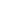 Q4.	Which component of the CPU carries out mathematical operations?Q5.	As described by von Neumann, what are the stages of the cycle that the processor undertakes for each instruction in a program?Q6A.	Which type of storage uses light to read and write data?Q6B.	Give an example device for the type of storage in Q6A.Q7.	What characteristics make RAM unsuitable for long-term storage?Q8.	What factors impact the performance of a CPU?Q9.	Python is a high-level language. Name another example of a high-level language.Q10.	Give an example of system software.Q11.	Give two examples of embedded systems.  Resources are updated regularly — the latest version is available at: ncce.io/tcc.This resource is licensed under the Open Government Licence, version 3. For more information on this licence, see ncce.io/ogl.INPSTA AOUTHLTA    DATABC